Автономная некоммерческая организация профессионального образования                                              «Челябинский колледж Комитент»Рабочая программаучебной дисциплины ОП.05«Безопасность жизнедеятельности»специальности 52.02.04 «Актёрское искусство»Челябинск 2020Пояснительная запискаРабочая программа по дисциплине «Безопасность жизнедеятельности» разработана в соответствии с Федеральным государственным образовательным стандартом СПО по специальности 52.02.04 «Актерское искусство»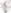 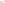 Программа дисциплины «Безопасность жизнедеятельности» рассчитана на 6, 7, 8 семестры 68 академических часов, по итогам изучения дифференцированный зачет.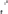 Данная учебная дисциплина относится к общепрофессиональному циклу и является обязательной для изучения всеми студентами, независимо от уровня базового образования при поступлении.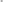 Программа состоит из 6 разделов. Разделы №1 «Введение. Основы здорового образа жизни» и № 4, 5 «Основы медицинских знаний» и «Правила оказания первой помощи» являются профессионально значимыми, так как дают возможность физических, нравственных и волевых с качеств личности в актерской профессии, принципы их самовоспитания, а также дают знания по оказанию первой доврачебной само и взаимопомощи.Каждый раздел рабочей программы учебной дисциплины «Безопасность жизнедеятельности» включает в себя часы самостоятельной работы студента по отдельным вопросам тем, которые заслушиваются (разбираются) на итоговом занятии по разделу, проводимом в форме семинара - практикума.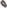 Заключительное занятие зачет может проводиться в форме собеседования, тестирования, и др.По итогам изучения дисциплины обучающийся должен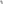 уметь:организовывать и проводить мероприятия по защите работающих и населения от негативных воздействий чрезвычайных ситуаций;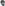 предпринимать профилактические меры для снижения уровня опасностей различного вида и их последствий в профессиональной деятельности и быту;использовать средства индивидуальной и коллективной защиты от оружия массового поражения; применять первичные средства пожаротушения;ориентироваться в перечне военно-учетных специальностей и самостоятельно определять среди них родственные полученной специальности;применять профессиональные знания в ходе исполнения обязанностей военной службы на воинских должностях в соответствии с полученной специальностью;владеть способами бесконфликтного общения и саморегуляции в повседневной деятельности и экстремальных условиях военной службы;оказывать первую помощь пострадавшим;знать:принципы обеспечения устойчивости объектов экономики, прогнозирования развития событий и оценки последствий при техногенных чрезвычайных ситуациях и стихийных явлениях, в том числе в условиях противодействия терроризму как серьезной угрозе национальной безопасности России;основные виды потенциальных опасностей и их последствия в профессиональной деятельности и быту, принципы снижения вероятности их реализации;основы военной службы и обороны государства;задачи и основные мероприятия гражданской обороны; способы защиты населения от оружия массового поражения; меры пожарной безопасности и правила безопасного поведения при пожарах;организацию и порядок призыва граждан на военную службу и поступления на нее в добровольном порядке;основные виды вооружения, военной техники и специального снаряжения, состоящих на вооружении (оснащении) воинских подразделений, в которых имеются военно-учетные специальности, родственные специальностям СПО;область применения получаемых профессиональных знаний при исполнении обязанностей военной службы;порядок и правила оказания первой помощи пострадавшим.В соответствии с ФГОС по специальности 52.02.04 «Актёрское искусство» обучающийся должен обладать следующими общими и профессиональными компетенциями, включающими в себя способность:ОК 1. Понимать сущность и социальную значимость своей будущей профессии, проявлять к ней устойчивый интерес.ОК 2. Организовывать собственную деятельность, определять методы и способы выполнения профессиональных задач, оценивать их эффективность и качество.ОК 3. Решать проблемы, оценивать риски и принимать решения в нестандартных ситуациях.ОК 4. Осуществлять поиск, анализ и оценку информации, необходимой для постановки и решения профессиональных задач, профессионального и личностного развития.ОК 5. Использовать информационно-коммуникационные технологии для совершенствования профессиональной деятельности.ОК 6. Работать в коллективе, обеспечивать его сплочение, эффективно общаться с коллегами, руководством.ОК 7. Ставить цели, мотивировать деятельность подчиненных, организовывать и контролировать их работу с принятием на себя ответственности за результат выполнения заданий.ОК 8. Самостоятельно определять задачи профессионального и личностного развития, заниматься самообразованием, осознанно планировать повышение квалификации.ОК 9. Ориентироваться в условиях частой смены технологий в профессиональной деятельности.ПК 1.1. Применять профессиональные методы работы с драматургическим и литературным материалом.ПК 1.2. Использовать в профессиональной деятельности выразительные средства различных видов сценических искусств, соответствующие видам деятельности.ПК 1.3. Работать в творческом коллективе с другими исполнителями, режиссером, художником, балетмейстером, концертмейстером в рамках единого художественного замысла.ПК 1.4. Создавать художественный образ актерскими средствами, соответствующими видам деятельности.ПК 1.5. Самостоятельно работать над ролью на основе режиссерского замысла. ПК	1.6.	Общаться	со	зрительской	аудиторией	в	условиях	сценического представления.ПК 1.7. Анализировать конкретные произведения театрального искусства.ПК 1.8. Анализировать художественный процесс во время работы по созданию спектакля.ПК 1.9. Использовать театроведческую и искусствоведческую литературу в своей профессиональной деятельностиПК 2.1. Осуществлять педагогическую и учебно-методическую деятельность в детских школах искусств по видам искусств, других организациях дополнительного образования, общеобразовательных организациях, профессиональных образовательных организациях.ПК 2.2. Использовать знания в области психологии и педагогики, специальных и теоретических дисциплин в преподавательской деятельности.ПК 2.3. Использовать базовые знания и практический опыт по организации и анализу учебного процесса, методике подготовки и проведения урока в исполнительском классе.ПК 2.4. Применять классические и современные методы преподавания, анализировать особенности отечественных и мировых художественных школ.ПК 2.5. Использовать индивидуальные методы и приемы работы в исполнительском классе с учетом возрастных, психологических и физиологических особенностей обучающихся.ПК 2.6. Планировать развитие профессиональных умений обучающихся.ПК 2.7. Владеть театральным репертуаром для детских школ искусств по видам искусств.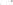 Календарно — тематический план учебной дисциплины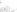 «Безопасность жизнедеятельности»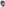 Содержание учебной дисциплины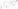  Раздел 1. Введение. Основы здорового образа жизниЗдоровье человека, его резервы. Биологические ритмы.Понятие о здоровье и здоровом образе жизни. Здоровье индивидуальное и общественное, духовное и физическое. Резервы здоровья. Биологические ритмы и работоспособность человека. Особенности юношеского возраста. Основные принципы ЗОЖ. Нравственность и здоровье. Взаимоотношения полов. Понятие нравственности и нравственных основ личности; роль семьи и общества в их формировании. Проблема взаимоотношения полов. Безопасные отношения и поведения, рекомендации и меры предосторожности. Инфекционные болезни, ВИЧ инфекция и СПИД, болезни, передающиеся половым путем; их профилактика. Психологическое состояние человека, причины самоубийств. Вредные привычки, их влияние на здоровье. Факторы здоровья и факторы риска возникновения болезней. Профилактика вредных привычек.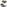  Раздел 2. Безопасность и защита человека при возникновении ЧС природного и техногенного характераПонятие об экстремальной ситуации. Безопасное поведение в быту Обеспечение пожарной безопасности Правила противопожарного режима. Выживание в условиях автономного существования (ориентирование на местности, организация ночлега, добыча огня, пищи, воды, подача сигнала бедствия и сигнальные средства.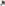 Понятие чрезвычайной ситуации (ЧС). ЧС природного и техногенного характера (ПиТХ). Сущность и назначение мониторинга и прогнозирования ЧС. Классификация природных ЧС Иркутской области. Техногенные ЧС, возможные на территории Иркутской области, их классификация. Действия населения при возникновении ЧС. Закон Иркутской области №34 от 08.06.2009 «Об отдельных вопросах защиты населения и территорий от ЧС ПиТХ».Современные средства поражения и поражающие факторы. Средства индивидуальной и коллективной защиты.Современные средства поражения поражающие факторы. Основные мероприятия по защите населения от средств поражения. Средства индивидуальной и коллективной защиты. Организация защиты населения, материальных и культурных ценностей путём эвакуации. Цели эвакомероприятий. Планы эвакуации на мирное и военное время. Подготовка населения в области ЧС. Раздел З. Опасности, возникающие в военное и мирное время.Оповещение населенияПравила поведения при возникновении ЧС и в зонах вооруженных конфликтов.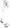 ГО как составная часть системы безопасности населения во время ведения военных действий или вследствие них. Структура ГО и ее задачи. Основное содержание перевода ГО на военное положение. Первоочередные мероприятия ГО. Опасности войны. Современные технологии ведения войны. Классификация оружия. Современные средства поражения. Правила поведения в зоне ЧС и зонах вооруженных конфликтов (радиационная, химическая, эпидемиологическая, пожарная, экологическая безопасность).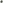 Государственная система предупреждения и ликвидации ЧС. Единая государственная система предупреждения и ликвидации ЧС (история создания, предназначение, задачи). Система управления (СУ) МЧС. Оповещение населения о ЧС. Способы оповещения. Средства оповещения. Виды сигналов оповещения. Действия населения после получения сигнала. Раздел 4. Основы медицинских знаний и правила оказания первой помощиПонятие о травмах, неотложных состояниях и структуре травматизма. Организация и виды помощи пострадавшим. Нормативно-правовая база, определяющая права, обязанности и ответственность при оказании первой медицинской помощи. Понятие «первая помощь». Перечень состояний при которых оказывается первая помощь, перечень мероприятий по её оказанию. Особенности оказания помощи детям, определяемые законодательно.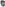  Раздел 5. Правила оказания первой медицинской помощиПервая помощь при ранениях и травмах.Краткая	медицинская	характеристика	ран,	травм,	кровотечений.Синкопальные состоянии (обморок, коллапс, шок).Первая	медицинская	помощь	при	кровотечениях,	ранениях,	травмах (ушибы, растяжения, вывихи), ожогах, электротравмах.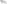 Правила	наложения	повязок,	применение	подручных	средств	при оказании первой медицинской помощи и транспортировке.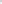 Виды повязок и правила их наложения, Общие правила бинтования, основные типовые повязки. Медицинская характеристика переломов, осложнения. Первая помощь при переломах.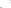 Применение подручных средств при оказании первой медицинской помощи и транспортировке пострадавших. Раздел 6. Основы военной службы. Тема 6.1 Родина и ее национальная безопасность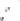 Организация вооруженных сил Московского государства в XV—XVII вв. Военные реформы Петра 1, создание регулярной армии и ее особенности, Военные реформы в России после поражения в Крымской войне (1853— 1856).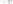 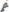  Тема 6.2 История создания и развития Вооруженных сил РоссииСоздание	Советских	Вооруженных	Сил,	их	структура.	Концепция национальной безопасности Российской Федерации. Тема 6.3 Состав Вооруженных сил РФ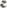 Состав и организационная структура вооруженных сил России. Система руководства и управления вооруженными силами. Полномочия Совета Федерации и Государственной Думы в области самообороны. Тема 6.4 Размещение и быт военнослужащихРазмещение военнослужащих, проходящих военную службу по призыву; содержание помещений. Противопожарная защита. Распределение служебного времени и повседневный порядок. Распределение времени в воинской части, распорядок дня. Подъем, утренний осмотр и вечерняя поверка. Учебные занятия, завтрак, обед и ужин. Увольнение из расположения части. Посещение военнослужащих.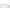  Тема 6.5 Строевая подготовкаОтработка строевых приемов и движений без оружия. Отработка правил воинского приветствия без оружия на месте и в движении. Строи отделения. Строи взвода. Выполнение воинского приветствия в строю на месте и в движении. Тема 6.6 Огневая подготовкаОгневая подготовка и ее предназначение. Назначение и боевые свойства автомата Калашникова Устройство автомата Калашникова, работа частей и механизмов	автомата,	чистка,	смазка	и	хранение	автомата.	Подготовка автомата к стрельбе. Правила стрельбы, ведения огня из автомата. Меры безопасности при стрельбе. Тема 6.7 Тактическая подготовкаДействия солдата в бою, обязанности солдата в бою, передвижения солдата в бою. Команды, подаваемые на передвижение в бою, и порядок их выполнения. Выбор места для стрельбы, самоокапывания и маскировки. Тема 6.8. Особенности военной службы. Пребывание в запасе.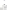 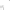 Призыв на военную службу. Присяга и устав.Прохождение военной службы по призыву и по контракту. Виды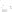 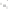 воинской деятельности и их особенности. Общие требования, предъявляемые воинской деятельностью к духовным и физическим качествам, уровню образования призывников. Воинская дисциплина. Пребывание в запасе. Тема 6.9 Ордена и почетные награды для военных. Отличия и заслуги Ордена Российской империи. Ордена СССР. Ордена РФ.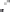  Тема 6.10 Ритуалы Вооруженных сил РФ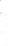 Ритуал приведения к Военной присяге. Ритуал вручения Боевого Знамени воинской части. Ритуал вручения личному составу вооружения и военной техники. Ритуал проводов военнослужащих, уволенных в запас или вышедших в отставку. Тема	6.11.	Правовая	основа;	дисциплинарная,	административная и уголовная ответственность военнослужащих.Права и свободы военнослужащих. Альтернативная гражданская служба. Военные аспекты международного права. Дисциплинарная, административная и уголовная ответственность военнослужащих. Социальная защищенность военнослужащих и их семей. Итоговое занятие. Зачет (дифференцированной) по вопросам программы.Самостоятельная работа студента Контрольные вопросы и заданияДайте определения понятий «здоровье», «болезнь», «предболезнь». Что такое «состояние здоровья»?Назовите факторы, определяющие здоровье.Сформулируйте определяющие факторы образа жизни.Дайте определение понятию «здоровый образ жизни». Назовите и охарактеризуйте факторы ЗОЖ, проблемы формирования ЗОЖ и пути их решения.Назовите и охарактеризуйте основные составляющие здорового образа жизни.Что такое «индивидуальное здоровье»?Что такое «общественное здоровье»?Какова	связь	между	понятиями	«здоровье»,	«здоровый	образ жизни» и «безопасность жизнедеятельности»?Каковы причины ухудшения физического и психического здоровья человека?Каковы	основные	этапы	формирования	физического	и психического здоровья человека?Что такое «факторы риска» и «факторы защиты» при развитии аддиктивного поведения?Как	вы	понимаете	основные	виды	профилактики наркозависимости?В чем заключается профилактика инфекционных заболеваний?Дайте характеристику социально значимым заболеваниям.Что такое «культура здоровья»?Какую роль для здоровья человека играет движение?Проснувшись утром, вы почувствовали недомогание. На день у вас было запланировано много дел. Дома имеются противовирусные медикаменты. Определите порядок ваших действий. Ответ обоснуйте, а также обоснуйте предполагаемые последствия ваших действий.В семье ваших знакомых (многодетная семья) один из детей (подросток 13 лет) со слов матери периодически становится «странным», в кармане у него мама обнаружила какие-то таблетки. Что можно предположить? Какие медико-социальные проблемы возникли уподростка и какова система дальнейших действий по решению этих проблем?"Что такое безопасность?Что такое чрезвычайная ситуация? Перечислите основные виды чрезвычайных ситуаций.Дайте	определения	понятий	«опасность»	и	«угроза».	Каковы отличительные особенности этих понятий?Охарактеризуйте	классификацию	ЧС	по	масштабам распространения.Представьте классификацию опасностей по признакам.Приведите	примеры	кратковременных	и	долговременных чрезвычайных ситуаций, используя реальные исторические примеры.Какова основная цель предметной области знаний «Безопасность жизнедеятельности»?Обозначьте	основные	направления	исследований	в	предметной области «Безопасность жизнедеятельности».Дайте	подробное	обоснование	термину	«жизнедеятельность». Охарактеризуйте понятия «жизнь», «деятельность».Составьте терминологический словарь. Внесите в словарь от 25 до30 ключевых терминов. Для характеристики терминов используйте только официальные документы, нормативно-правовые документы и ГОСТы, рекомендуемые нормативной базой.Приведите по пять примеров реально произошедших ЧС к каждому виду ЧС (природного, техногенного и социального происхождения). При этом по два примера по каждой ЧС должны приходиться на территорию РФ, а еще по три события — к произошедшим на международной арене.Определите поражающие факторы следующих чрезвычайных ситуаций:дорожно-транспортное происшествие на трассе, два человека погибли, оба транспортных средства не подлежат восстановлению;дорожно-транспортная авария в городских условиях с участием двух легковых автомобилей и бензовоза. Никто не погиб. Водитель одного из автомобилей получил черепно-мозговую травму. Бензовоз пролил шесть тонн бензина на проезжую часть. Рядом находятся детская поликлиника и травматологический пункт, а также жилые дома;в период весенних поводков и таяния снегов затопило три крупных населенных пункта, при этом нет погибших, но нарушены условия жизнедеятельности более 3000 граждан;в одном из горных регионов России сошла лавина. В результате лавины никто не пострадал, но завалена дорога, которая была единственной артерией для поставки продуктов питания в 20 небольших населенных пунктов общей численностью населения 1800 человек;на крупной АЭС в результате выхода из строя одного из атомных реакторов произошла утечка радиации. Сотрудники АЭС и жители близлежащего населенного пункта были эвакуированы в течение трех часов после происшествия;при аварии на одном из крупных химических предприятий России вблизи крупного города произошла утечка аварийно химически опасных веществ (АХОВ). Заражена значительная территория региона.Приведите примеры реальных ЧС (произошедших в этом году в мире) согласно классификации масштабов распространения ЧС (ЧС местного, локального, регионального, федерального и глобального характера).Назовите основные нормативные правовые акты, регулирующие сферу безопасности жизнедеятельности на территории РФ.Назовите статьи Конституции РФ, прямо указывающие на сферу обеспечения безопасности жизнедеятельности.Какие министерства РФ осуществляют деятельность, имеющую отношение к безопасности жизнедеятельности личности, общества и государства?Определите сущность и содержание основных положений Стратегии национальной безопасности Российской Федерации.Обоснуйте основные положения Закона о безопасности.Назовите основные права и обязанности граждан Российской Федерации, определенных Федеральным законом «О защите населения и территорий от ЧС природного и техногенного характера» в области защиты населения и территорий от ЧС.Каковы основные цели и задачи федеральных и региональных программ в области обеспечения безопасности жизнедеятельности?Назовите основные функции и задачи деятельности Национального антитеррористического комитета.В подъезде своего дома вы обнаружили подозрительный предмет и решили сообщить об этом в соответствующие инстанции. Куда и в каком порядке необходимо обратиться? Какую информацию необходимо предоставить сотрудникам правоохранительных органов? Каков алгоритм поведения в данной ситуации?Вы направляетесь в общественное, многолюдное место (стадион). На чем основываются ваши действия по соблюдению мер личной безопасности в общественном месте и толпе?Вам предстоит подготовить урок по правовым основам БЖД для старшеклассников. Вы отобрали необходимый материал и основную нормативно-правовую базу. Информацию о каких законах РФ вы включите в данный урок? Каким образом опишите их сущность и содержание?Вы находитесь в месте большого скопления людей (метрополитен), ситуация усложняется, когда один из пассажиров громко кричит:«Пожар! Выбегаем!» Определите порядок действий в подобной ситуации.	Какими	нормативно-правовыми	документами регламентируются действия в подобной ситуации?Во время прогулки по городу на вас напали. В момент нападения вы получили не сильный, но ощутимый удар, в результате которого упали на землю. Нападавший выхватил сумку и убежал. Определите порядок своих дальнейших действий.Определите основные исторические моменты становления РСЧС. 2. Какими правоустанавливающими документами (законами, актами и пр.) регулируется сфера деятельности РСЧС в Российской Федерации?Каковы основные задачи Единой государственной системы предупреждения и ликвидации чрезвычайных ситуаций?Дайте подробную характеристику структуры РСЧС.Какие комиссии являются координационными органами РСЧС на федеральном, региональном, муниципальном и объектовом уровнях?Назовите постоянно действующие органы управления РСЧС на федеральном, межрегиональном, региональном, муниципальном и объектовом уровнях.Какие службы, организации и формирования относятся к силам и средствам РСЧС?В каких городах России расположены региональные центры по делам ГО, ЧС и ликвидации последствий стихийных бедствий?Каким единым номером вызова экстренных оперативных служб необходимо пользоваться для сообщения о чрезвычайных ситуациях?Назовите основные мероприятия, проводимые органами управления и силами РСЧС: а) в повседневной деятельности; б) в режиме повышенной готовности; в) в режиме чрезвычайной ситуации.В 100 км от места вашего постоянного места жительства произошла авария на атомной электростанции (АЭС). Возникла угроза радиоактивного заражения людей и местности. Определите порядок ваших действий.В районе вашего проживания произошла авария на химически опасном объекте с выбросом в атмосферу аварийно химически опасного вещества (хлора). Определите порядок ваших действий.По системе оповещения РСЧС был получен сигнал об опасности наводнения в вашем городе. Из сообщения понятно, что ваш дом попадет в зону затопления. Определите порядок действий в сложившейся ситуации.Во время отдыха на природе вы с друзьями решили искупаться в незнакомом водоеме. Каковы будут ваши действия по разъяснению друзьям и выполнению правил обеспечения личной безопасности во время купания?По системе оповещения РСЧС получен сигнал об эвакуации из микрорайона вашего места нахождения, но вы не «уловили» причин и сути происходящих чрезвычайных событий. Определите порядок действий в данной ситуации.Что такое «первая помощь»? Какие основные мероприятия входят в понятие «первая помощь» согласно существующему законодательству?Каким юридическим документом регулируется оказание первой помощи?Дайте характеристики этиологии и патогенезу травматического шока. Какие мероприятия входят в первую помощь при травматическом шоке?Дайте характеристики этиологии и патогенезу кровотечения. Какие мероприятия входят в первую помощь при наружных и внутренних кровотечениях?Дайте характеристики этиологии и патогенезу ран. Какие мероприятия входят в первую помощь при ранах разных видов?Дайте характеристики этиологии и патогенезу переломов. Какие мероприятия входят в первую помощь при закрытых и открытых переломах?Дайте характеристики этиологии и патогенезу ожогов. Какие мероприятия входят в первую помощь при ожогах различных степеней?Дайте характеристики этиологии и патогенезу обморожений. Какие мероприятия входят в первую помощь при обморожениях различных степеней?Дайте характеристики этиологии и патогенезу терминальных состояний.Опишите технику и правила выполнения непрямого массажа сердца и искусственной вентиляции легких.Опишите правила и приемы контроля состояния пострадавшего.Дайте характеристики этиологии и патогенезу утоплений. Какие мероприятия входят в первую помощь при утоплениях различных видов?Дайте характеристики этиологии и патогенезу электротравмы. Какие мероприятия входят в первую помощь при электротравме?Дайте характеристики этиологии и патогенезу отравлений. Какие мероприятия входят в первую помощь при отравлениях различными ядами?Какие вы знаете основные материалы, используемые в качестве перевязочных? Охарактеризуйте их достоинства, недостатки, правила применения.Назовите основные виды повязок, опишите правила их наложения.17. Какие вы знаете специальные и подручные средства иммобилизации? Опишите правила использования фиксационных и дистракционных шин.Назовите способы транспортировки пострадавших при различных видах травм. Опишите правила транспортировки пострадавших при различных видах травм. 1Перечислите и охарактеризуйте основные мероприятия по оказанию первой помощи при отравлениях АХОВ.Какие вы знаете способы и правила проведения санитарной обработки?Пострадавший после падения с высоты мужчина лежит на тротуаре. Он находится в сознании, но речь спутана и затруднена. С его слов понятно, что он упал со второго этажа. Жалобы на сильные боли в области спины и грудины. Определите порядок ваших действий.Вы находитесь на берегу реки. Мимо на водном скутере проехала пара. Девушка, сидящая за водителем, упала, сильно ударившись о воду. Вы доставили ее из воды на берег. Девушка жалуется на сильную боль в левой голени. При осмотре отмечаются признаки открытого перелома костей левой голени. Расстояние до ближайшего крупного населенного пункта около 100 км. Определите порядок ваших действий.На ваших глазах грузовой машиной сбит пешеход. Он без сознания, лежит на спине. Его лицо в крови, правая нога неестественно подвернута, а вокруг нее растекается лужа крови. Дыхание есть, сердцебиение слабое. Определите порядок ваших действий в сложившейся ситуации.На автобусной остановке стоящий рядом с вами мужчина побледнел и упал. Он без сознания, кожные покровы бледные, с сероватым оттенком; зрачки широкие, на свет не реагируют. Определите порядок ваших действий.Во время ремонта телевизора произошел сильный разряд электрического тока. Мастер потерял сознание и упал возле стола. Его рука продолжает крепко сжимать пучок проводов с деталями. Лицо искажено судорогой. Определите порядок ваших действий.Из окна второго этажа горящего дома выпрыгнул человек, он катается по снегу, пытаясь сбить пламя. Его рубашка на спине уже перестала тлеть, под остатками ткани видна черная кожа с множеством влажных трещин и пузырей. Определите порядок ваших действий.На даче соседского мальчика в шею укусила пчела. Испугавшись, он обратился к вам за помощью. Его лицо и шея начали увеличиваться в объеме, появилось учащенное хриплое дыхание. До ближайшего населенного пункта — не менее часа ходьбы или 10 минут на машине. Определите порядок ваших действий.В походе одному из ваших друзей деревом придавило ногу. Он находится в сознании, но боль усиливается, когда вы начинаете поднимать ствол дерева. Определите порядок ваших действий.Информационное обеспечение1.Хван, Т.А. Основы безопасности жизнедеятельности : учебное пособие / Т.А. Хван, П.А. Хван. – Изд. 9-е. – Ростов-на-Дону : Феникс, 2014. – 416 с. : ил. – (Среднее профессиональное образование). – Режим доступа: по подписке. – URL: https://biblioclub.ru/index.php?page=book&id=2562572.Хамидуллин, Р.Я. Безопасность жизнедеятельности : учебник : [12+] / Р.Я. Хамидуллин, И.В. Никитин. – Москва : Московский финансово-промышленный университет «Синергия», 2020. – 138 с. : ил. – (Университетская серия). – Режим доступа: по подписке. – URL: https://biblioclub.ru/index.php?page=book&id=602813.Семехин, Ю.Г. Безопасность жизнедеятельности : учебное пособие : [12+] / Ю.Г. Семехин, В.И. Бондин. – Изд. 2-е, стер. – Москва ; Берлин : Директ-Медиа, 2019. – 413 с. : табл. – Режим доступа: по подписке. – URL: https://biblioclub.ru/index.php?page=book&id=573927Темы.Макс. нагрузка студентовКоличест воаудиторн ых часовСам. работа студентов1.Введение. Основы здорового образа жизни9632Безопасность и защита человека при возникновении ЧС природного и техногенного характера642ЗОпасности, возникающие в военное и мирное время. Оповещение населения.6424Основы медицинских знаний3215Правила оказания первой помощи6426Основы военной службы7248246.1Родина и	национальная безопасность6426.2История создания и развития Вооруженных сил России546.3Состав Вооруженных сил РФ6426.4Размещение и быт военнослужащих5416.5Строевая подготовка446.6Огневая подготовка446.7Тактическая подготовка10646.8Особенности военной службы. Пребывание в запасе446.9Ордена и почетные награды для военных. Отличия и заслуги6426.10Ритуалы Вооруженных сил РФ446.11Правовая основа, дисциплинарная, административная и уголовная ответственность военнослужащих862ВсегоВсего1026834